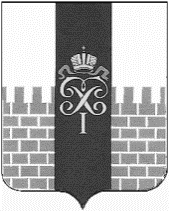 МУНИЦИПАЛЬНЫЙ СОВЕТМУНИЦИПАЛЬНОГО ОБРАЗОВАНИЯ ГОРОД ПЕТЕРГОФРЕШЕНИЕ29 июня 2023 года                                                                             			№ 37О внесении изменений в решение Муниципального Совета МО г. Петергоф от 09.04.2009 № 19 «Об исполнении отдельного государственного полномочия по определению должностных лиц местного самоуправления, уполномоченных составлять протоколы об административных правонарушениях, и составлению протоколов об административных правонарушениях» с изменениями, внесенными решениями Муниципального Совета МО г. Петергоф от 03.09. 2009 № 77, от 29.11.2012 № 112, от 28.02.2013 № 13В целях реализации закона Санкт-Петербурга от 07.02.2008 № 3-6 «О наделении органов местного самоуправления внутригородских муниципальных образований города федерального значения Санкт-Петербурга отдельным государственным полномочием Санкт-Петербурга по определению должностных лиц местного самоуправления, уполномоченных составлять протоколы об административных правонарушениях, и составлению протоколов об административных правонарушениях»Муниципальный Совет муниципального образования город ПетергофР Е Ш И Л:	1. Внести в решение Муниципального Совета муниципального образования город Петергоф от 09.04.2009 № 19 «Об исполнении отдельного государственного полномочия по определению должностных лиц местного самоуправления, уполномоченных составлять протоколы об административных правонарушениях, и составлению протоколов об административных правонарушениях», с изменениями, внесенными решением Муниципального Совета муниципального образования город Петергоф от 03.09.2009 № 77, от 29.11.2012 № 112, от 28.02.2013 № 13 (далее- Решение) следующие изменения: 1.1. приложение № 1 к Решению «Перечень должностных лиц органов местного самоуправления муниципального образования город Петергоф, уполномоченных составлять протоколы об административных правонарушениях» изложить в следующей редакции согласно Приложению к настоящему решению.	2. Решение вступает в силу с даты официального опубликования.	3. Контроль за исполнением настоящего решения возложить на председателя административно-правового постоянного комитета Муниципального Совета МО г. Петергоф Прокофьева Ю.В.Глава муниципального образования город Петергоф,исполняющий полномочия председателя  Муниципального Совета                                                                                            А.В. Шифман                                                                                                                                Приложение                                                                              к решению Муниципального Совета                                                                              муниципального образования город Петергоф                                                                                                                               от 29.06.2023 № 37Приложение № 1                                                                             к  решению Муниципального Совета                                                                             муниципального образования город Петергоф                                                                             № 19    от « 09 » апреля 2009  г.ПЕРЕЧЕНЬдолжностных лиц органов местного самоуправления муниципального образования город Петергоф, уполномоченных составлять протоколы об административных правонарушенияхруководитель структурного подразделения - начальник отдела городского хозяйства местной администрации муниципального образования город Петергоф;заместитель руководителя структурного подразделения - начальника отдела городского хозяйства местной администрации муниципального образования город Петергоф;главный специалист отдела городского хозяйства местной администрации муниципального образования город Петергоф; главный специалист административного-хозяйственного отдела местной администрации муниципального образования город петергоф;ведущий специалист отдела городского хозяйства местной администрации муниципального образования город Петергоф.